ОПЕРАТИВНАЯ ИНФОРМАЦИЯ № 94По данным Челябинского ЦГМС (http://www.chelpogoda.ru/):В ночь на 28 августа в отдельных районах Челябинской области ожидаются заморозки в воздухе и на поверхности почвы до -2º.В ночь на 28 августа в связи с заморозками на поверхности почвы повышается риск повреждения и гибели сельскохозяйственных культур, цветков и завязей плодовых косточковых и семечковых культур и теплолюбивых растений.Органам исполнительной власти, органам местного самоуправления, организациям (в пределах своих компетенций и полномочий):1. Рекомендовать главам муниципальных образований в случае ухудшения обстановки привести органы управления, силы и средства муниципальных образований в режим функционирования «ПОВЫШЕННАЯ ГОТОВНОСТЬ» и организовать дополнительные меры по защите населения и территорий от чрезвычайных ситуаций:а) проинформировать население в зонах возможного возникновения ЧС о сложившейся неблагоприятной метеорологической обстановке, в том числе с помощью комплексной системы экстренного оповещения населения (КСЭОН);б) обеспечить доведение данной информации до управлений и отделов сельского хозяйства районов и городских округов, туристических групп, руководителей детских оздоровительных лагерей, руководителей и дежурных служб, заинтересованных организаций и предприятий (в том числе разместить на официальных сайтах и местных СМИ);в) рекомендуется отменить либо перенести проведение культурно-массовых мероприятий на открытом воздухе;2. Спланировать и организовать выполнение комплекса превентивных мероприятий по предупреждению, снижению риска возникновения чрезвычайных ситуаций и уменьшения их последствий на подведомственных территориях, в т.ч.:- организовать взаимодействие со службами МВД, ЖКХ, дорожного хозяйства, энергетики, по обмену информацией и совместным действиям;- уточнить количественный состав сил и средств муниципальных звеньев РСЧС, а также их режимы функционирования;- организовать мониторинг систем и объектов жизнеобеспечения населения (водоснабжение, энергоснабжение, канализационные сети и т.д);- провести комплекс мероприятий  по защите от заморозков садовых насаждений, сельскохозяйственных культур;3. Обеспечить доведение данной информации до инструкторов-проводников туристических групп зарегистрированных на территории области, рекомендовать при подтверждении погодных условий изменить маршрут движения группы, вплоть до прекращения похода при форс-мажорных обстоятельствах-угрозе безопасности группы от природных явлениях.4. Подготовить распоряжения о проведении комплекса предупредительных мероприятий, довести рекомендации до населения.5. О принятых мерах органам местного самоуправления, коммунально-техническим службам по реагированию сообщить через ОФПС территории до 17.00 часов 27.08.2018г.6. Начальникам ОФПС: к 19.00 часам. 27.08.2018г. представить в ЦУКС обобщенную информацию о принятых мерах по реагированию и доведению прогноза согласно Приложению 1 на адрес: tcmpchel@mail.ru; факс: 265-87-81.Старший оперативный дежурный ФКУ «ЦУКС ГУ МЧС России по Челябинской области» капитан внутренней службы 	п/п	 С.В. Булаевисп. Брежнев А.Ф.239-71-06, вн. 14-06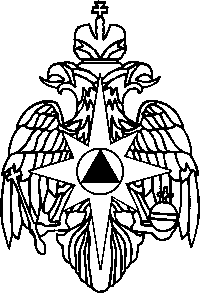 В первую приемную Губернатора Челябинской областиРуководителям органов местного самоуправления Челябинской областиМинистерствам и ведомствам согласно расчету рассылкиНачальникам ОФПС, СПСЧ, СУМЧС РоссииФЕДЕРАЛЬНОЕ КАЗЕННОЕ УЧРЕЖДЕНИЕ«ЦЕНТР УПРАВЛЕНИЯ В КРИЗИСНЫХ СИТУАЦИЯХ ГЛАВНОГО УПРАВЛЕНИЯ ПО ЧЕЛЯБИНСКОЙ ОБЛАСТИ»(ФКУ «ЦУКС ГУ МЧС России по Челябинской области»)ул. Пушкина, . Челябинск, 454091,Факс   (351)    265-87-81, тел. 263-63-63тел. «Доверия» 239-99-99,тел. «Доверия» СРЦ (391) 298-55-4727.08.2018 г.       № 1061-4-7В первую приемную Губернатора Челябинской областиРуководителям органов местного самоуправления Челябинской областиМинистерствам и ведомствам согласно расчету рассылкиНачальникам ОФПС, СПСЧ, СУМЧС России